TÜRKÇE TESTİKARA KARGAHoca ile karısı, bir gün, göl kıyısına çamaşır yıkamaya gitmişler. Kazanı kurup tam işe başlayacakları sırada bir karga “Gak!” demiş, sabunu kapmış ve havalanmış. Hoca’nın karısı:- Yetiş efendi, yetiş! Sabun gidiyor, diyebağırmaya başlamış. Hoca karganın arkasından bakmış.- Üzülme karıcığım. Baksana üstü başıkapkara. O bizden kirli, varsın temizlensin, demiş.Aşağıdaki ilk üç soruyu metne göre cevaplayınız1-) Hoca ile karısı nereye, niçin gitmişler?Göl kıyısına, piknik yapmak için.Göl kıyısına, çamaşır yıkamak için.Tarlaya, ekin biçmek için.2-) Karga, aşağıdakilerden hangisini yapmış?      A) Sabunu alıp havalanmış.      B) Sabunu alıp gölde yıkanmış.      C) Ağacın dalından, Hoca ile karısını izlemiş.3-) Hoca, karısına ne söylemiş?      A) “Sana yeni sabun alırım.” demiş.      B) “O bizden kirli, varsın temizlensin” demiş.      C) “Ben onu yakalarım, üzülme.” demiş.4-) Aşağıdaki kelimelerde sesli harf sayısı hanginde daha fazladır?BilgisayarBisikletDomates5-) Hangi kelime sözlükte diğerlerinden sonra gelir? MaviHalıYazı6-) Aşağıdaki kelimelerden hangisinin eş anlamlısı yoktur?ÖğrenciOkulKalem7-) Aşağıdaki cümlelerin hangisinde “ocak” kelimesi farklı bir anlamda kullanılmıştır?Ocak ayında kar yağar.Yemeği ocakta unuttum.Ocağın beşinde doğdum.8-) Aşağıdaki cümlelerin hangisinde zıt anlamlı kelimeler bir arada kullanılmıştır?Parka kardeşimle gideceğiz.Haberleri izlerken uyumuşum.Havuz Cuma günü açık, Pazar günü kapalı olacak.9-) “İhtiyar yolda yürürken çok yorulmuştu.” Altı çizili kelimenin yerine aşağıdaki kelimelerden hangisi konulursa anlamı değişmez?Genç	     B) Yaşlı	  C) Dede10-) “Gül” kelimesi hangi cümlede farklı anlamada kullanılmıştır?Bana gül verdi.Gül ki sevineyim.Bu gül çok güzel kokuyor.TÜRKÇE TESTİ BİTTİ. MATEMATİK TESTİNE GEÇİNİZ.MATEMATİK TESTİ1-) Üç basamaklı en büyük sayının okunuşu aşağıdakilerden hangisidir?İki yüz elliDokuz yüz doksan dokuzSekiz yüz doksan sekiz2-) “ 5 onluk+ 3 birlik + 9 yüzlük” çözümlenmiş hali verilen sayı kaçtır?5399535933-) 100 doğal sayısı için verilen ifadelerden hangisi yanlıştır?Üç basamaklı en küçük sayıdır.Yüz diye okunur.1 onluk + 0 birlik olarak çözümlenir.4-) 718 sayısındaki 8’in basamak değeri kaçtır?8808005-) “0, 6, 8” rakamları ile yazılabilecek en büyük üç basamaklı sayı kaçtır?9998608066-) “15-30-35-50-55” örüntüsünün kuralı nedir?Önce 15 ekler sonra 5 eklerim.Önce 15 ekler sonra 5 çıkarırım.Önce 15 çıkarırım sonra 5 çıkarırım.7-) Aşağıdaki ifadelerden hangisi yanlıştır?V ve X rakamlarının sağında yazılanlar toplanarak okunur.V, 5 demektir. V ve X rakamlarının soluna yazılanlar toplanarak okunur.8-) Sema her ay 333 TL okul taksiti, 110 TL servis parası  ve 55 TL de yemek parası ödüyor. Buna göre Sema aylık kaç TL para öder?4984409969-) Aşağıdaki işlemlerden hangisinin sonucu yanlıştır ?923-276=647289+399=688711-146=56610-)                              Yanda verilen işleme göre 			“a + b” iişeminin sonucu 			kaçtır?121314MATEMATİK TESTİ BİTTİ.HAYAT BİLGİSİ TESTİNE GEÇEBİLİRSİNİZ.FEN BİLİMLERİ1-) Dünya üzerinde hep aynı yönde giden gemi, yine başladığı yere geri dönmektedir. Geminin bu durumu için hangisi söylenebilir ?Harekete başladığı yere dönemez.Dünya yuvarlak olduğu için harekete başladığı yere dönerUzaya gidebilir.2-) Aşağıdakilerden hangisi Dünya’nın yuvarlak olduğunu kanıtlayan bilgi değildir?Suların karalardan çok olmasıUzaydan çekilen fotoğraflarUzaktan gelen geminin önce bacasının sonra gövdesinin görünmesi3-)  “çöl,orman,nehir,buzullalar” Verilenlerden kaç tanesi kara tabakasında bulunmaktadır?1		B) 2		C)34-) Yediği elamanın ekşi olduğunu söyleyen Elif hangi duyu organını kullanmıştır? DeriDilKulak5-) “ Kardeşim sıcak olan sobaya dokununca eli yanda.” Cümlesinde hangi duyu organı kullanılmıştır?ElDeriBurun6-) Aşağıdaki eşleştirmelerden hangisi yanlıştır?Koku alma - BurunTat alma – DilGörme – Kulak7-) Aşağıdakilerden hangisi göz sağlığını korumada yardımcı olur?Uzun süreli yakından televizyon izlemekYeteri kadar uyumakOkurken mümkün olduğunca kitabı yakın tutmak8-) Düz giden bir top duvara çarptıktan sonra hangi hareketi yapar?DönmeYön değiştirmeSallanma9-) “Elif ve babası markete gidiyorlardı. Yolda Kemal Dede’yi gördüler. Onu da arabaya alıp gideceği yere bıraktılar.”Yukarıdaki anlatımda arabanın hareketi sırasıyla hangisidir?Yavaşlama- durma- hızlanmaHızlanma- yavaşlama- durmaDurma- yavaşlama- hızlanma10-) Bir varlığın sabit bir yere göre yer değiştirmesine ne denir?HareketKuvvet HızFEN BİLİMLERİ TESTİ BİTTİ.HAYAT BİLGİSİ TESTİNE GEÇİNİZ.HAYAT BİLGİSİ TESTİ1-)Dürüst insanlar çevreleri tarafından çok ………Farklılıklara …………… yaklaşmalıyız.Okulumuzdaki araç gereçleri ………….Kullanmalıyız.Boşluklara sırasıyla hangi kelimeler gelmelidir?	a		b		cA) sevilir	     hoşgörülü	       dikkatliB)sevilmez	     anlayışsız	       özensizC)sevilmez	     hoşgörülü	       dikkatli2-) Aşağıdakilerden hangisi insanların sahip olduğu duygusal özelliklerdendir?Gözlerim mavi renklidir.Sınava girerken çok heyecanlanırım.Uzun boylu birisiyim.3-)Kroki çizerken aşağıdakilerden hangisini kullanmayız?CetvelGönyeMakas4-) aşağıdaki seçeneklerin hangisinde meslek-yaptığı  iş eşleştirmesi yanlıştır?Mimar- Bina çizimi yapar.Pilot- Uçak kullanır.Makinist- Makine yaar.5-) Öğrenci aşağıdaki bilgilerden hangisini söylerse yanlış bilgi olur?Kütüphaneden aldığımız kitapları geri vermeyebiliriz.Güneş varken sınıfımızın ışıklarını açmamalıyız.Bilgisayarda işimiz bitince kapatmalıyız.6-) Aşağıdakilerden hangisi geçmişte büyüklerimizin oynadığı oyunlardan olamaz?Dokuz taş oyunuÇelik-çomak oyunuBilgisayar oyunları7-) Bir yere dilekçe yazarken adres kısmında hangisi olmasa da olur?İl ismiİlçe ismiAnne ismi8-) Aşağıdaki ifadelerden hangisi doğrudur?Arkadaşlarım arasında kız erkek ayrımı yaparım.Oyunda sırasıyla tüm arkadaşlarımla oynarım.Sadece derste başarılı olan arkadaşlarımla oynarım.9-) istediğimiz bir mesleğe sahip olmak için aşağıdakilerden hangisini yapmalıyız?Planlı çalışmalıyız.Boş zamanlarımızı arttırmalıyız.Bol bol televizyon izlemeliyiz.10-) Kroki ile verilen bilgilerden hangisi yanlıştır?Kroki gerçek ölçülere uygun çizilir.Kroki aradığımız yeri bulmada bize yardımcı olur.Okulumuzun krokisinden okulun bölümlerini bulabiliriz.HAYAT BİLGİSİ TESTİ BİTTİ. OPTİK FORMLARI KONTROL EDİNİZ.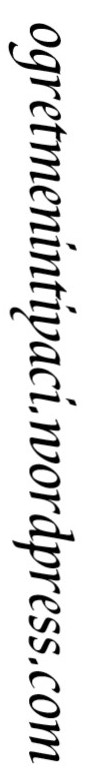 